Republic of the Philippines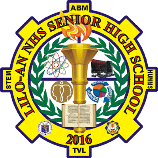 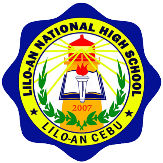 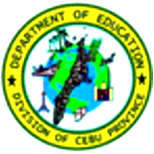 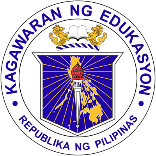 Department of EducationRegion VII, Central VisayasDIVISION OF CEBU PROVINCELILO-AN NATIONAL HIGH SCHOOLPoblacion, Lilo-an, Cebu 6002June 7, 2017SCHOOL MEMORANDUMNo. 06, s. 2017DESIGNATION OF SSG COORDINATOR / ADVISERTO:	ANNA MARIE B. ADAME This Office hereby informs you of your Ancillary Service as you are designated as SSG COORDINATOR / ADVISER.Specific Task:2.1 Observe DepEd Order No. 47 s. 2014 and other legal source.
2.2 Facilitate and monitor the operation of the SSG.Immediate dissemination and compliance with this Memorandum is expected.CARMELITO M. LAURON, SR.			CONFORM:___________________________   Assistant School Principal IIDISTRIBUTION:1 copy for Ms. Adame1 copy for the Faculty Club1 copy for the Bulletin Board1 copy on file